Общество с ограниченной ответственностью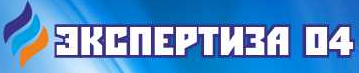 "Э к с п е р т и з а   0 4"Юр. адрес: 180016, г. Псков, Рижский проспект, дом 49 ИНН 6037004588  ОГРН 1106027004313  КПП 602701001р/сч: 40702810920060003662 в филиале №7806 ВТБ 24 (ПАО)  г. Санкт-Петербург, БИК 044030811, к/сч: 30101810300000000811+7 911 35 05 880, тел/факс 8 (8112) 56-04-02                                                                                                              ===============================================Лицензия № ДЭ-00-013792 от 07.12.2012 г. Федеральной службой по экологическому, технологическому и атомному надзоруКарточка организации (сведения о предприятии)            Директор  			____________________ 			                         	А.В. Николаев (должность)				(подпись)				      (фамилия, имя, отчество)							МППолное название организации согласно Уставу.Общество с ограниченной ответственностью «Экспертиза 04»Краткое название организации согласно Уставу.ООО «Экспертиза 04»Форма собственности (частная, государственная, кооперативная, совместная, иностранная)частнаяПрименяемая система налогообложенияУпрощенная система налогообложения (УСН)Адресные данные организации.Адресные данные организации.Почтовый адрес предприятия (индекс, адрес).индекс, адресПочтовый адрес предприятия (индекс, адрес).180016, Псков, Рижский проспект, 49Юридический адрес предприятия (индекс, адрес) согласно Уставуиндекс, адресЮридический адрес предприятия (индекс, адрес) согласно Уставу180016, Псков, Рижский проспект, 49Телефоны, код города.8 (811 2) 56 04 01Факс, код города.8 (811 2) 56 04 02Телетайп.E-mail.www.exspert04@mail.ruИнтернет (www-адрес).Коды организацииКоды организацииОКПО64897105ОКОГУ4210014ИНН6037004588      дата постановки на учет 13.07.2010 г.КПП602701001ОГРН1106027004313ОКАТО58401000000ОКТМО58701000001ОКФС16ОКОПФ12300Банковские реквизитыБанковские реквизитыРасчетный счёт40702810920060003662Наименование банка, адрес банкаФилиал №7806 ВТБ 24 (ПАО) г. Санкт-ПетербургКорреспондентский счёт30101810300000000811БИК044030811Информация о руководителе организацииИнформация о руководителе организацииНаименование должностиДиректорФ.И.О. (полностью) руководителя организацииНиколаев Александр ВячеславовичЛицо (руководитель), заключающее договорЛицо (руководитель), заключающее договорНаименование должностиДиректорФ.И.О. (полностью)Николаев Александр ВячеславовичОснование (устав, доверенность №, датаУстав